         Урок 30Цель-изучить требования ТБ при эксплуатации немеханическогго, механического, теплового, весоизмерительного,  теплового, весоизмерительного, холодильного, подъёмно-транспортного.Электрический ток, проходя через тело человека может поразить жизненно важные органы (сердце, мышцы, нервную систему, кожу и т.д.).Степень поражения электрическим током зависит в основном от следующих основных причин: величины напряжения, местных условий, состояния организма и пути прохождения тока по телу человека.Сила тока в 0,01 А поражает отдельные органы человека, а силой более 0,03 А приводит к травме или потере сознания. Сила тока более 0,1 А является опасной для человека и приводит к смертельному исходу.К мерам безопасности при эксплуатации электроустановок относятся следующие: устройство защитного заземления, надежная изоляция, ограждение токонесущих частей, использование индивидуальных защитных средств.Токоведущие провода должны иметь хорошую изоляцию, а токонесущие части - специальные ограждения, исключающие случайные прикосновения к ним. В помещениях с повышенной опасностью электропровода заключаются в трубы.При нормальных условиях корпус электроустановки не находится под напряжением, так как электропровода имеют изоляцию. При нарушении изоляции прикосновение к корпусу машины или оборудованию становится смертельно опасным. Вот поэтому, чтобы предупредить эту опасность, устанавливают защитное заземление. Для этого в землю на определенную глубину закапывают металлический заземлитель. К заземлителю приваривают проводник большого сечения и соединяют его с корпусом электроустановки.Если при наличие такой защиты корпус оборудования окажется под напряжением, то произойдет срабатывание предохранительного устройства, и электрическая цепь отключится.К индивидуальным средствам защиты относятся диэлектрические перчатки и галоши из специальной резины, а также резиновые коврики и изолирующие подставки. Все эти средства изолируют человека от токонесущих элементов и земли.Работники общественного питания обычно работают в помещениях с повышенной влажностью, с влажными токопроводящими полами и большим количеством электрических машин.Вот поэтому техника безопасности по защите работников столовых от возможных поражений электрическим током, является главной задачей администрации.Администрация обязана регулярно проводить занятия по техминимуму по вопросам электробезопасности, ведения журнала технического контроля за электрооборудованием, а так же контролировать устройство защитного заземления или зануление токоведущих частей электрических установок.Каждая машина или аппарат должны быть закреплены за определенным работником столовой, который отвечает за правильную их эксплуатацию и техническое состояние. Перед началом работы необходимо проверить электрическую защиту заземления или зануления и наличие резиновых ковриков.Убедиться в исправности оборудования, его крепления и наличие ограждений. Проверить правильность сборки, санитарное состояние и работу холостого хода.При работе на машинах периодического действия не допускать загрузку машины больше установленной нормы, что приводит к порче машины и обрабатываемой продукции. Недогруз машины приводит к снижению ее производительности. При работе машины категорически запрещается добавлять продукцию или подталкивать ее руками. При выполнении данных работ обязательно нужно отключить машину. После окончания работы машину отключают, разбирают, промывают и высушивают. Наружные части машины протирают сначала влажной, а потом сухой ткань. Детали машин, которые подвергаются трению и поврежденные коррозией места, смазывают несоленым пищевым жиром.Контроль измерительных приборов, периодическое техническое обслуживание и планово-предупредительный ремонт машин, оборудования и приборов проводятся работниками ремонтно-монтажного участка на договорных началах.Каждая отремонтированная или вновь установленная машина перед сдачей в эксплуатацию, должна пройти соответственное испытание с составлением акта. На каждой машине должна быть установлена бирка, которую имеют данные машины, и кто персонально из работников столовой за ней закреплен для обслуживания.Домашнее задание: 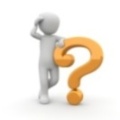 Изучить . ГОСТ 12.0.004-2015МЕЖГОСУДАРСТВЕННЫЙ СТАНДАРТСистема стандартов безопасности трудаОРГАНИЗАЦИЯ ОБУЧЕНИЯ БЕЗОПАСНОСТИ ТРУДАСм. в электронном виде19 июня пятница19 июня пятницаФ. и .о обучающегосяУчебная дисциплина ОП.06 ОХРАНА ТРУДАПрофессия43.01.09  Повар, кондитерПреподавательМировова Елена ЛеоновнаРазделЭлектробезопасность и пожарная безопасностьТема урока 59,60ПЗ№9 Изучить требования безопасности при эксплуатации различных типов торгово-технологического оборудования: механического, торгового, измерительного, холодильного, подъемно-транспортного и др